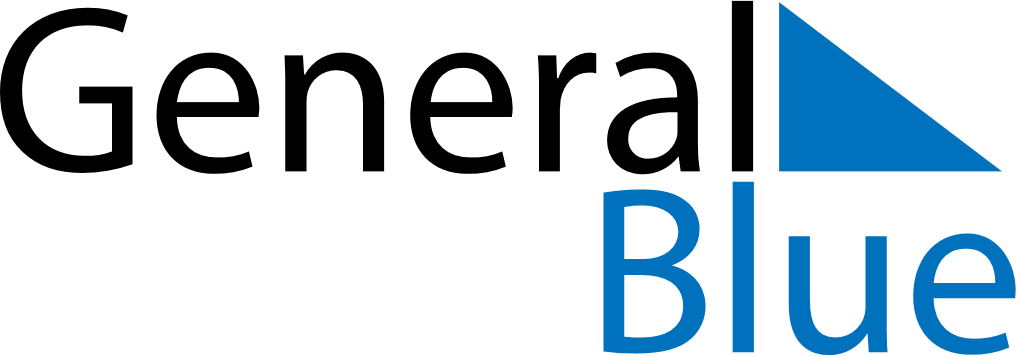 August 2079August 2079August 2079August 2079August 2079SundayMondayTuesdayWednesdayThursdayFridaySaturday12345678910111213141516171819202122232425262728293031